Конкурс «Моя большая дружная семья»В учреждении «Кировский районный центр социального обслуживания населения» с 15 февраля по 27 января 2021 года состоялся региональный фотоконкурс  «Моя большая дружная семья» с участием многодетных семей. В конкурсе приняли участие: учреждение «Бобруйский районный центр социального обслуживания населения»; учреждение «Территориальный центр социального обслуживания Ленинского района г. Бобруйска»; учреждение «Кировский районный центр социального обслуживания населения»; учреждение «Белыничский районный центр социального обслуживания населения»; учреждение «Дрибинский районный центр социального обслуживания населения»; учреждение «Осиповичский районный центр социального обслуживания населения».Целью конкурса является популяризация в общественном сознании образа семьи, ориентированного на стабильность отношений, духовность, рождение и воспитание детей, сохранение семейных традиций, уважение к старшему поколению.Конкурс проводился по 3 номинациям:«Мы и наш дом»;«Семейный отдых»;«Весело и дружно встретим  Новый год».Победители конкурса:Учреждение «Осиповичский районный центр социального обслуживания населения» награжден дипломом ГРАН-ПРИ. Семья Савко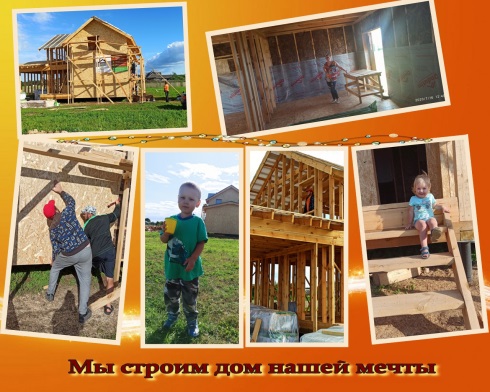 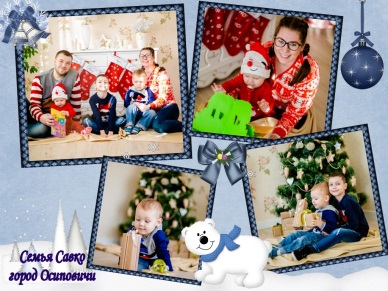 Семья Смирновых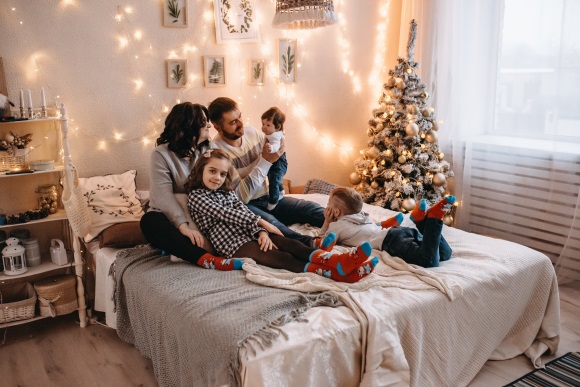 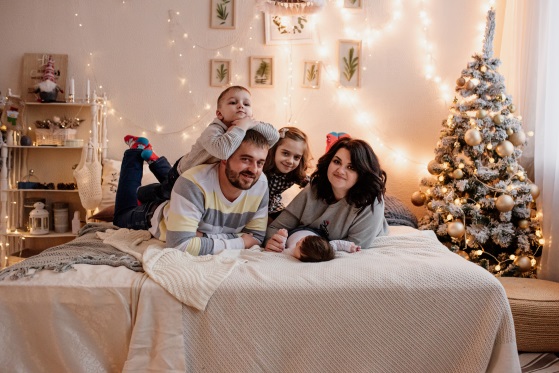 Учреждение «Белыничский районный центр социального обслуживания населения» награжден дипломом I степени в номинации       «Мы и наш дом».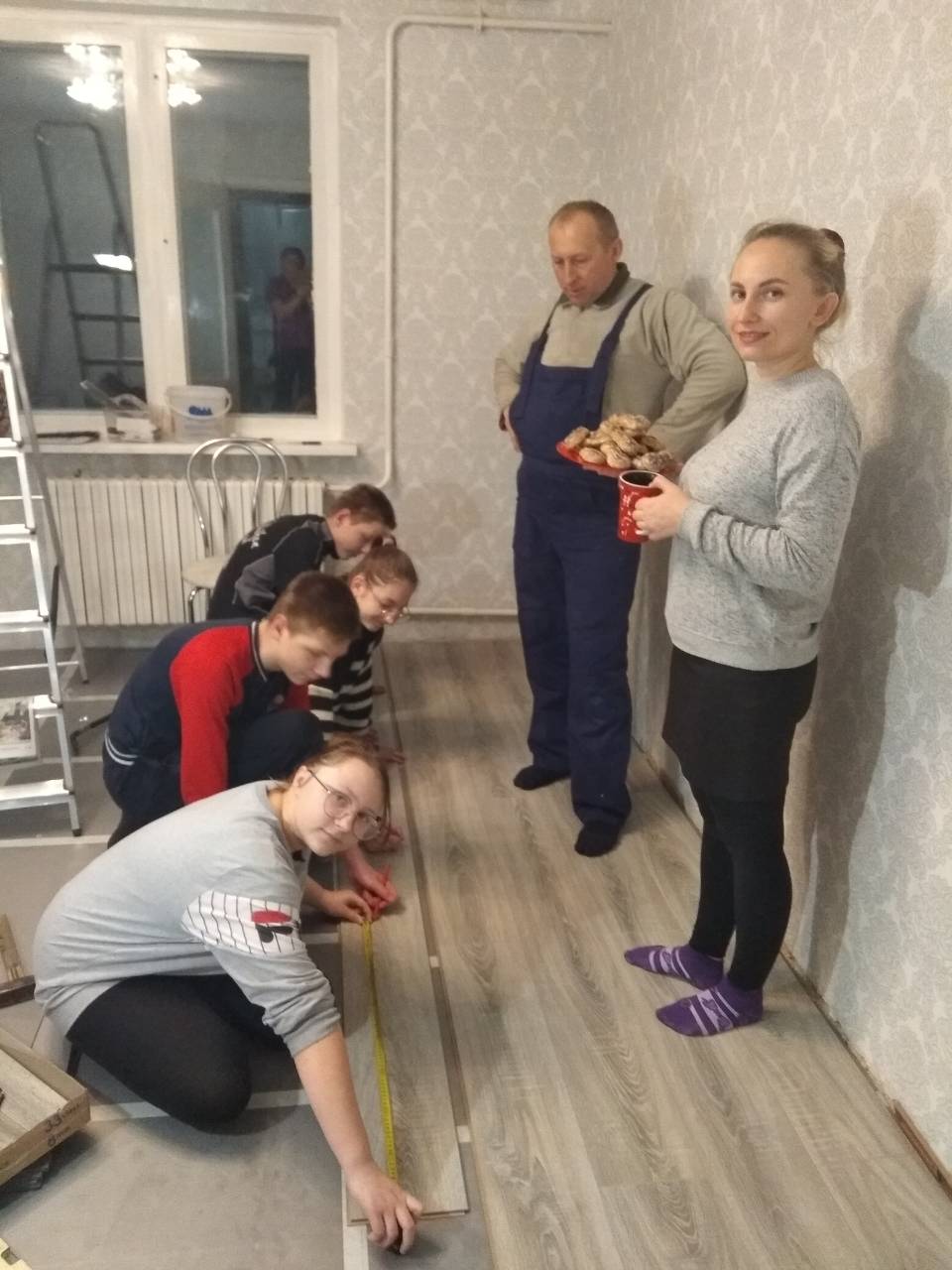                      Семья Шутовых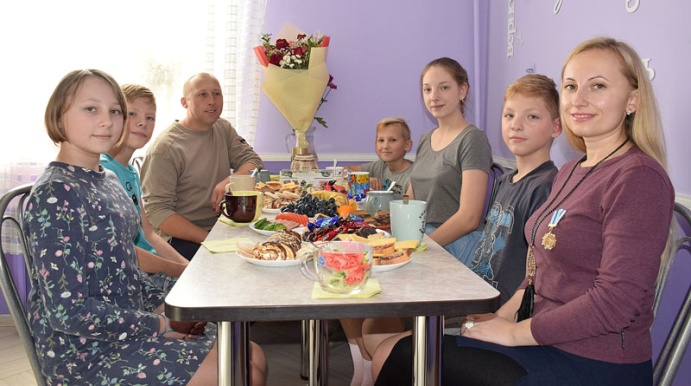 Семья Белегова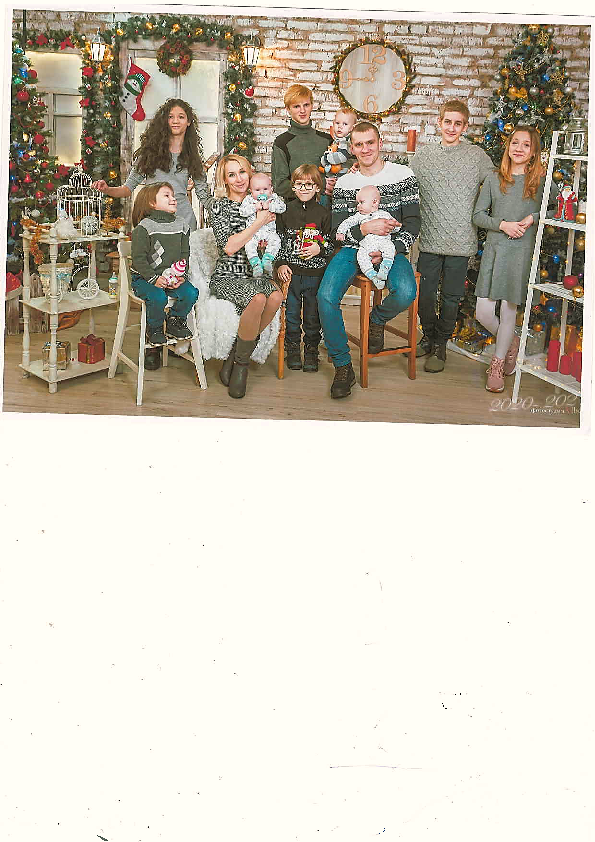 Учреждение «Территориальный центр социального обслуживания Ленинского района г.Бобруйска»Награжден дипломом I степенив номинации «Весело и дружно встретим  Новый год».   Семья СобчукУчреждение «Бобруйский районный центр социального обслуживания населения» награжден дипломам I степени в номинации «Семейный отдых».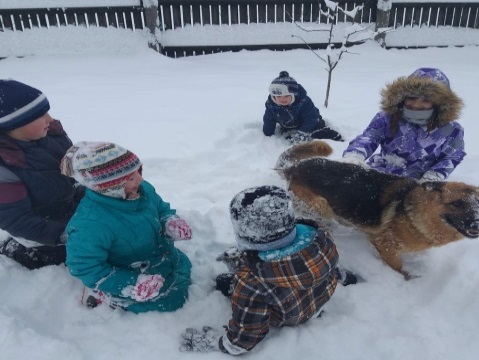 